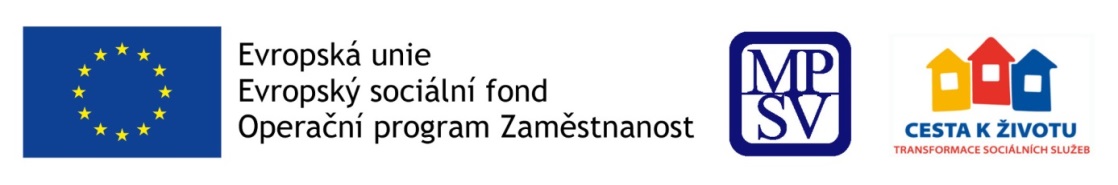 Metodický denOdstraňování bariér v životě lidí s duševním onemocněním Termín: 14. 9. 2017 Čas: 	   9:30 – 15:00 hodinMísto:	   Praha, V. kolona, PN Bohnice, Divadlo Za plotem, Ústavní 91, 181 02 Praha 8                V. kolona je tréninkový podnik GreenDoors z. ú.Program setkání: Organizační informace: Na metodickém dni nebude zajištěno občerstvení. Možnosti občerstvení: přímo v místě konání – V. kolona (do jídelního lístku můžete nahlédnout zde). Vzhledem k charakteru a kapacitě podniku je možnost zakoupení obědů pro cca deset osob.Restaurace Zahrádka, Bohnická 260/71, PrahaRistorante Bonaccia, Na Bendovce 236/16, Praha (www.bonaccia.eu)V případě dotazů se můžete obracet na transformace@mpsv.cz. Více o místě konání najdete zde.Doprava na místo:Městská hromadná dopravouZ centra metrem C (červené) na zastávku Kobylisy, dále autobusem č. 102 na zastávku Staré Bohnice (11 minut; vedlejší vchod Ústavní 5, bližší objektu konání akce) nebo autobusy 177 a 200 na zastávku Katovická (7 minut; hlavní vchod ústavní 91).AutomobilemCílové místo Ústavní 91 (hlavní vchod) či Ústavní 5 (vedlejší vchod, bližší objektu konání akce).ParkováníMožné zdarma v okolí areálu Psychiatrické nemocnice Bohnice (např. ulice Ústavní), hrazené v areálu Psychiatrické nemocnice Bohnice (směrem na Čimice podél plotu areálu nemocnice, kde je zhruba v polovině vjezdová vrátnice z ulice Čimická, blíže k platbám viz http://old.bohnice.cz/pro_verejnost/platba_za_vjezd_a_parkovani/cz).Mapa místa setkání: Mapu místa konání naleznete na: https://mapy.cz/s/20IHj a na následující straně.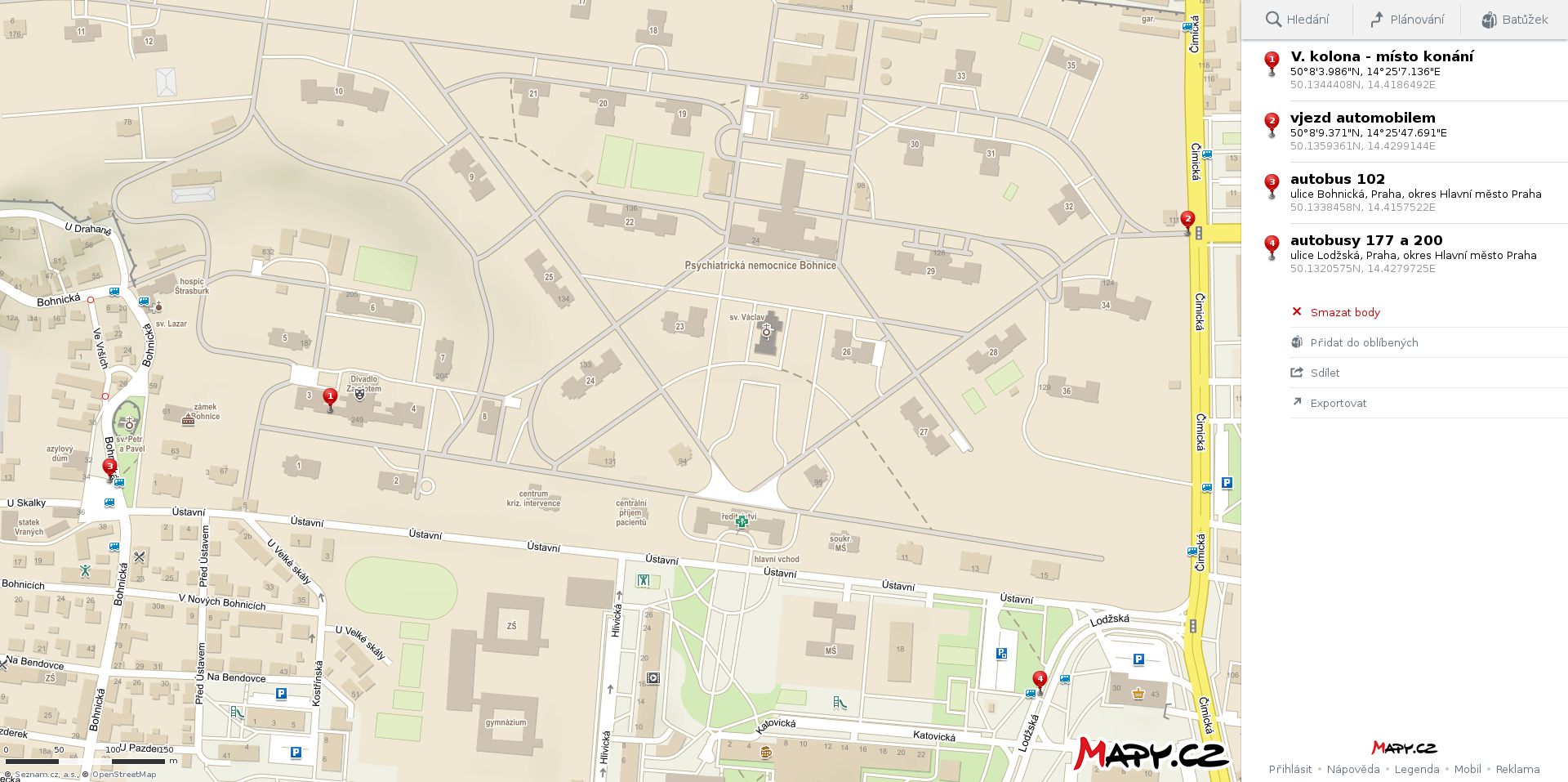 Těšíme se na setkání s Vámi 				www.trass.cz 		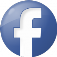 9:30 – 9:45Zahájení metodického dne (MPSV)9:45 – 10:15Úvod do tématu duševního onemocnění(Bona, o.p.s.)10:15 – 11:15Bariéry z pohledu osob s duševním onemocněním(Studio 27)11:15 – 11:30Přestávka 11:30 – 12:45Zásady komunikace s lidmi s duševním onemocněním (Centrum pro rozvoj péče o duševní zdraví)12:45 – 13:30Přestávka 13:30 – 14:00Můj život s nemocí(Studio 27)14:00 – 14:30Podpora života lidí s duševním onemocněním v přirozeném prostředí (Bona, o.p.s.)14:30 – 15:00Finanční situace a podpora lidí s duševním onemocněním (Bona, o.p.s., Studio 27, CHMCD)15:00Ukončení metodického dne